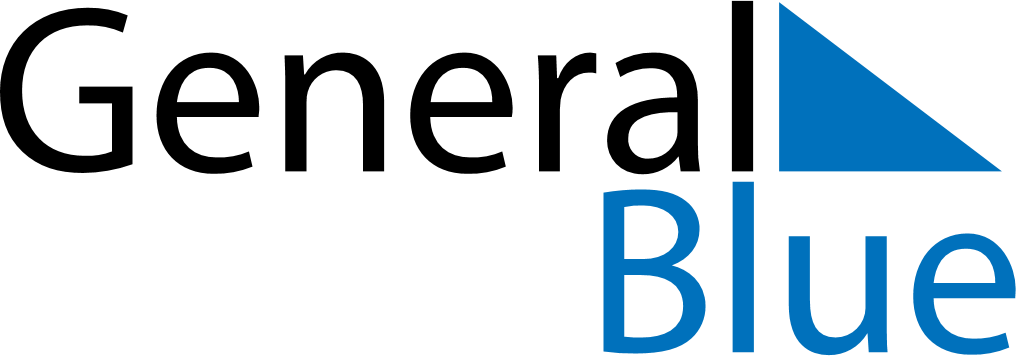 May 2027May 2027May 2027May 2027The NetherlandsThe NetherlandsThe NetherlandsMondayTuesdayWednesdayThursdayFridaySaturdaySaturdaySunday11234567889Remembrance of the DeadLiberation DayAscension DayMother’s Day1011121314151516Pentecost1718192021222223Whit Monday242526272829293031